Городской округ г.Дивногорск Красноярского края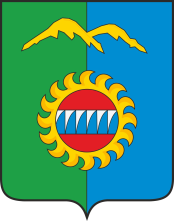 Дивногорский городской Совет депутатовРЕШЕНИЕ    22.11.2023 г.                                        г. Дивногорск                             № ________О  подготовке и прохождению отопительного сезона в осенне-зимнем периоде 2023-2024 годов в городском округе г.ДивногорскРуководствуясь статьями 26, 35 Устава города Дивногорска, городской Совет депутатов РЕШИЛ:	 1. Принять к сведению доклад заместителя Главы города               Середы А.И. «О  подготовке и прохождению отопительного сезона в осенне-зимнем периоде 2023-2024 годов» (прилагается).	 2. Рекомендовать администрации г.Дивногорска принять исчерпывающие меры  по организации взаимодействия МУПЭС с управляющими компаниями по приведению узлов учета тепловой энергии в соответствие с нормативными требованиями.          3. Настоящее решение вступает в силу со дня подписания.Председатель Дивногорского городского Совета депутатов	                                                       Ю.И. Мурашов